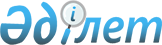 О внесении изменений в приказ Министра по инвестициям и развитию Республики Казахстан от 30 апреля 2015 года № 544 "Об утверждении Правил технической эксплуатации железнодорожного транспорта"Приказ Министра по инвестициям и развитию Республики Казахстан от 27 ноября 2017 года № 818. Зарегистрирован в Министерстве юстиции Республики Казахстан 30 января 2018 года № 16292
      ПРИКАЗЫВАЮ: 
      1. Внести в приказ Министра по инвестициям и развитию Республики Казахстан от 30 апреля 2015 года № 544 "Об утверждении Правил технической эксплуатации железнодорожного транспорта" (зарегистрированный в Реестре государственной регистрации нормативных правовых актов за № 11897, опубликованный 7 сентября 2015 года в информационно-правовой системе "Әділет") следующие изменения:
      в Правилах технической эксплуатации железнодорожного транспорта, утвержденных указанным приказом:
      часть первую пункта 6 изложить в следующей редакции:
      "6. Подвижной состав и СПС должен своевременно проходить планово-предупредительные виды ремонта, техническое и сервисное обслуживание.";
      пункт 7 изложить в новой редакции:
      "7. Владельцы железнодорожного подвижного состава и работники железнодорожного транспорта, непосредственно его обслуживающие, обеспечивают исправное техническое состояние, техническое обслуживание, ремонт и соблюдение установленных сроков службы железнодорожного подвижного состава.
       Эксплуатация железнодорожного подвижного состава с истекшим сроком службы, а также исключенный (списанный) на своих осях, на магистральную железнодорожную сеть не допускается.";
      пункт 20 изложить в следующей редакции:
      "20. Эксплуатация локомотивов и моторвагонного подвижного состава, не прошедших периодические планово-предупредительные виды ремонта, не допускается.";
      пункт 27 изложить в следующей редакции:
      "27. В поезда не ставится железнодорожный подвижной состав:
      имевший сход с рельсов до его осмотра и признания годным для эксплуатации;
      состояние, которого не обеспечивает сохранность перевозимых грузов, а также вагоны, загруженные сверх их грузоподъемности или с нарушением технических условий погрузки.";
      пункт 40 исключить;
      пункты 48 и 49 исключить;
      пункт 101 изложить в новой редакции:
      "101. Перед остряками всех противошерстных стрелочных переводов на главных путях устанавливаются отбойные брусья.
      Эксплуатация пути допускается, кроме случаев обнаружения на звеньевом пути зазоров между рельсом и подкладкой, при которых подошва рельса оказывается выше реборд подкладок, и превышают 5 шпал или брусьев подряд.".
      2. Комитету транспорта Министерства по инвестициям и развитию Республики Казахстан в установленном законодательством порядке обеспечить:
      1) государственную регистрацию настоящего приказа в Министерстве юстиции Республики Казахстан;
      2) в течение десяти календарных дней со дня государственной регистрации настоящего приказа направление его копии в бумажном и электронном виде на казахском и русском языках в Республиканское государственное предприятие на праве хозяйственного ведения "Республиканский центр правовой информации" для официального опубликования и включения в Эталонный контрольный банк нормативных правовых актов Республики Казахстан;
      3) в течение десяти календарных дней после государственной регистрации настоящего приказа направление его копии на официальное опубликование в периодические печатные издания;
      4) размещение настоящего приказа на интернет-ресурсе Министерства по инвестициям и развитию Республики Казахстан после его официального опубликования;
      5) в течение десяти рабочих дней после государственной регистрации настоящего приказа представление в Юридический департамент Министерства по инвестициям и развитию Республики Казахстан сведений об исполнении мероприятий, согласно подпунктам 1), 2), 3) и 4) настоящего пункта.
      3. Контроль за исполнением настоящего приказа возложить на курирующего вице-министра по инвестициям и развитию Республики Казахстан.
      4. Настоящий приказ вводится в действие после дня его первого официального опубликования.
      "СОГЛАСОВАН"
Министр национальной
экономики Республики Казахстан
_________________ Т. Сулейменов
"___" __________2017 года
      "СОГЛАСОВАН"
Министр внутренних дел
Республики Казахстан 
_________________К. Касымов
"___" __________2017 года
					© 2012. РГП на ПХВ «Институт законодательства и правовой информации Республики Казахстан» Министерства юстиции Республики Казахстан
				
      Министр 
по инвестициям и развитию
Республики Казахстан 

Ж. Қасымбек
